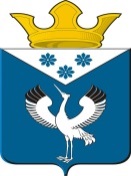 Российская ФедерацияСвердловская областьДумамуниципального образованияБаженовское сельское поселение13-заседание 4-го созываРЕШЕНИЕОт 30.08.2018 г.                                                                                        № 54Об установлении земельного налога на территории муниципального образования Баженовское сельское поселениеВ соответствии с Налоговым кодексом Российской Федерации, руководствуясь Уставом Баженовского сельского поселения, Дума Баженовского сельского поселения,РЕШИЛА:     1. Установить и ввести в действие на территории муниципального образования Баженовское сельское поселение налоговые ставки, порядок, сроки уплаты налога и авансовых платежей, льготы по земельному налогу.     2. Налогоплательщиками налога признаются организации и физические лица, обладающие земельными участками, признаваемыми объектами налогообложения  на праве собственности, праве постоянного (бессрочного) пользования или праве пожизненного наследуемого владения в пределах границ Баженовского сельского поселения.     3.Объектом налогообложения признаются земельные участки, расположенные в пределах муниципального образования Баженовское сельское поселение.     4.Установить, что налоговая база определяется как кадастровая стоимость земельных участков, признаваемых объектом налогообложения в соответствии со статьей 389 главы 31 Налогового кодекса Российской Федерации.     5. Налоговая база определяется в отношении каждого земельного участка как его кадастровая стоимость по состоянию на 1 января года, являющегося налоговым периодом.     6. Установить налоговые ставки в следующих размерах:1) 0,3 процента в отношении земельных участков:- отнесенных к землям сельскохозяйственного назначения или к землям в составе зон сельскохозяйственного использования в населенных пунктах и используемых для сельскохозяйственного производства;- занятых жилищным фондом и объектами инженерной инфраструктуры жилищно-коммунального комплекса (за исключением доли в праве на земельный участок, приходящейся на объект, не относящийся к жилищному фонду и к объектам инженерной инфраструктуры жилищно-коммунального комплекса) или приобретенных (предоставленных) для жилищного строительства;- приобретенных (предоставленных) для личного подсобного хозяйства, садоводства, огородничества или животноводства, а также дачного хозяйства;- ограниченных в обороте в соответствии с законодательством Российской Федерации, предоставленных для обеспечения обороны, безопасности и таможенных нужд.  2) 1,5 процента в отношении прочих земельных участков.     7. Определить следующий порядок и сроки уплаты земельного налога и авансовых платежей:1) налоговым периодом признается календарный год;2) отчетными периодами для налогоплательщиков - организаций признаются первый квартал, второй квартал и третий квартал календарного года;3) уплата земельного налога производится налогоплательщиками физическими лицами разовой уплатой всей суммы налога по итогам налогового периода;4) налоговые декларации по налогу представляются налогоплательщиками не позднее 1 февраля года, следующего за истекшим налоговым периодом;5) сумма земельного налога уплачивается налогоплательщиками-организациями - не позднее 10 марта года, следующего за истекшим налоговым периодом.     8. Налоговые льготы.     8.1.  Освобождаются от уплаты налога:                                                                                         -  неработающие пенсионеры по старости (женщины, достигшие возраста 55 лет, мужчины - 60 лет);                                                                                                                                                                   - инвалиды I, II группы, инвалиды с детства;                                                                                          - Почетные граждане Баженовского сельского поселения - в отношении одного земельного участка в границах Баженовского сельского поселения, используемого для личного подсобного хозяйства, садоводства, огородничества, для индивидуального жилищного строительства.     8.2. Уменьшение налоговой базы в соответствии с пунктом 8 настоящей статьи (налоговый вычет) производится в отношении одного земельного участка по выбору налогоплательщика.     8.3.  В целях ликвидации встречных финансовых потоков подлежат освобождению от уплаты земельного налога в полном объеме в отношении земельного участка, находящегося в собственности, постоянном (бессрочном) пользовании:1)  органы местного самоуправления Баженовского сельского поселения;2) муниципальные учреждения, финансируемые из бюджета Баженовского сельского поселения;     8.4. Налогоплательщики - физические лица, имеющие право на налоговые льготы, предусмотренные настоящим решением, представляют в налоговый орган по своему выбору заявление о предоставлении налоговой льготы, а также вправе представить документы, подтверждающие право налогоплательщика на налоговую льготу, в срок до 1 февраля года, следующего за истекшим налоговым периодом.      9. Признать утратившим силу Решение Думы МО Баженовское сельское поселение «Об установлении земельного налога на территории муниципального образования Баженовское сельское поселение» от 22.10.2014г. № 87 (с изм. от 31.08.2015 N 49,  03.03.2016 N 6 ).     10.  Действие настоящего решения распространяется на налоговый период 2018 года.        11.  Настоящее решение вступает в силу по истечении одного месяца с момента официального опубликования  и продолжает действовать до отмены его другим решением.     12. Настоящее решение опубликовать (обнародовать) в газете «Вести Баженовского сельского поселения» и на официальном сайте Думы МО Баженовское сельское поселение.     13. Контроль за исполнением данного Решения возложить на Комиссию по бюджету, финансовой, экономической и налоговой политике.Председатель Думы МОБаженовское сельское поселение                                                                Л.Г.ГлухихГлава муниципального образованияБаженовское сельское поселение                                                                 Л.Г. Глухих                                     